Familienieuws 1ste trimesterGeboorte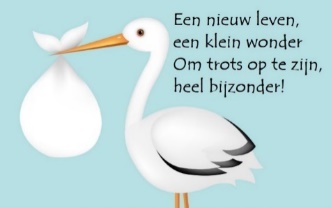 09/08/2023, Luca, zusje van Louis Verbestel (3KKB)29/08/2023, Valentina, zusje van Olivia Cuvilliez (3KKB)09/09/2023, Houdeyfa, broertje van Amir Ouahabi Al Hassani (1KKB)21/09/2023, Edden Daman, broertje van Manon (3KKA) en Dïego Tahon (3KKB)06/12/2023, Tosca, zusje van Nelson De Koe Lefert (3KKA)Overlijden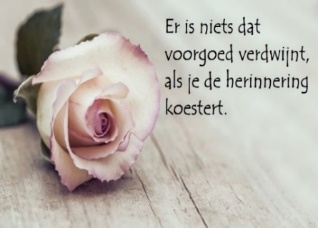 08/09/2023, Francisca Sevilla Garcia, overgrootmoeder van Aïtana De Kempeneer (4A), Romeo (4A) en Louka Gomez (1B)07/12/2023, Henri De Greef, grootvader van Louis De Greef (4A)